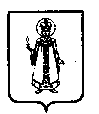 Муниципальный Совет Слободского сельского поселения Угличского муниципального района Ярославской областиР Е Ш Е Н И Еот 07.08. 2023 № 46Об исключении имущества из состава Казны Слободского сельского поселенияВ соответствии с Федеральным законом от 06.10.2003 № 131- ФЗ «Об общих принципах организации  местного самоуправления в Российской Федерации», решениями Муниципального Совета Слободского сельского поселения от 22.05.2007 № 15 «О Порядке управления и распоряжения муниципальным имуществом Слободского сельского поселения» (с изменениями), от 29.03.2018 № 5 «Об утверждении Положения о порядке управления муниципальным имуществом, составляющим Казну Слободского сельского поселения» (с изменениями), руководствуясь  Уставом Слободского сельского  поселения, Муниципальный Совет Слободского сельского поселения четвертого созываРЕШИЛ:1. Исключить из состава Казны Слободского сельского поселения имущество согласно Перечня, указанного в приложении.2. Исключить из реестра муниципального имущества Слободского сельского поселения.3. Контроль за исполнением решения  оставляю за собой.4. Настоящее решение подлежит опубликованию в «Информационном вестнике Слободского сельского поселения» и размещению на Сайте Администрации Слободского сельского поселения http://слободское-адм.рф/. Глава  Слободского поселения                                          М.А. АракчееваПриложение к решениюМуниципального Совета Слободского   сельского поселения от 07.08.2023 № 46Перечень имущества, подлежащего исключению из состава Казны Слободского сельского поселения№ п/пНаименование недвижимого имуществаАдрес недвижимого имуществаКадастровый номерПлощадьОснование1Земельный участок для ведения личного подсобного хозяйстваЯрославская область, Угличский район,                     д. Палы76:16:010131:2268052 кв.мДоговор купли-продажи2Жилое помещениеЯрославская область, Угличский район,                     пос. Зеленая Роща, д. 13, кв. 1676:16:010101:213363,5 кв.мДоговор приватизации